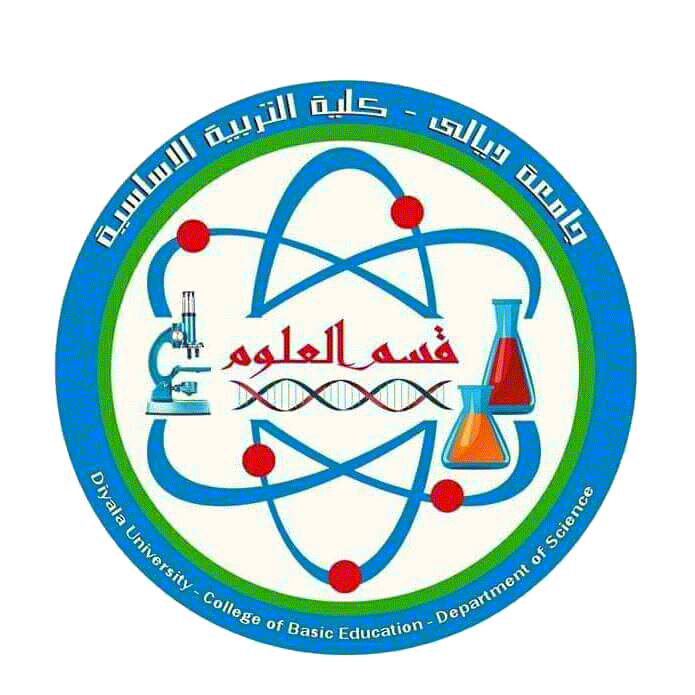 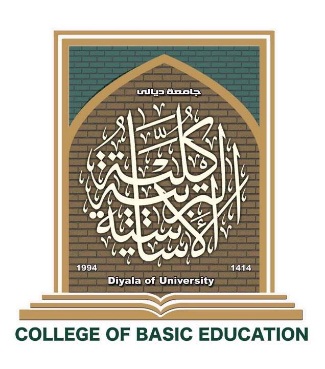 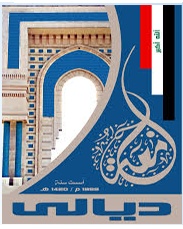 مقــــــدمـــــة: لم يكن إعداد الخطة الاستراتيجية هدفا في ذاته ، وانما كان وسيلة تسهم في حسن إدارة قسمنا والتوجيه الأمثل للجهود فيه بوصفها أداة فاعلة لصياغة الأهداف الإستراتيجية للقسم. ولتحقيق هذه الاهداف كان لزاما علينا أن نطور أداءنا الاكاديمي العلمي والإداري، وننمي مواردنا البشرية بشكل سليم. و سعيا منا الى خلق بثّ ثقافة التميز في قسمنا والحثّ على تفعيل مسالك الجودة ، وإيمانا منّا بأن تخطيط المستقبل هو الاسلوب الأنفع لمواجهة التهديدات الحالية لمستقبل قسمنا فقد قمنا بإعداد هذه الخطة الاستراتيجية للمدة  من (1/9/2021م إلى 31/8/2026م).تأتي هذه الخطة الإستراتيجية لقسم العلوم - كلية التربية الأساسية – جامعة ديالى للمدة الزمنية (2021 - 2026) بوصفها جزءًا من مبادرة التطوير التي طرحتها وزارة العليم العالي والبحث العلمي ولتحسين قدرة الأقسام  التنافسية على المستوى المحلي والعالمي على وفق معايير ضمان الجودة والاعتماد الأكاديمي التي دأبت الوزارة على جعلها مسار عمل ، ومنهاج أداء أمثل .وقد تم وضع هذه الخطة بعد عقد اجتماعات دورية من قبل مجلس القسم ومجلس ضمان الجودة في القسم، وبحضور مستشاري مجلس ضمان الجودة في القسم وعدد من الاساتذة المختصين، وتم تشكيل فريق عمل لإعداد الخطة الاستراتيجية الخاصة بالقسم ، وفريق آخر لتحديد عناصر البيئة الداخلية والخارجية للقسم، والمعروف بتحليل (SWAT ). وقد تم وضع الغايات والأهداف الإستراتيجية وتحليل الفجوة، ووضع الخطة الإستراتيجية لقسم العلوم / لكلية التربية الأساسية/ جامعة ديالى ضمن رؤية القسم ورسالته وأهدافه. نبذة عن قسم العلوم - كلية التربية الاساسية –جامعةديالى :احصائيــــة عن قسم العلوم :اعضاء هيأة التدريس من حملة شهادة الماجستير: اعضاء هيأة التدريس من حملة شهادة الدكتوراه: الهيكل التنظيمي للقسم:رؤية قسم العلوم ، ورسالته، وأهدافه.رؤيـــــــــــــــة القسم:تطبيق وتنفيذ التوجيهات والتعليمات العلمية والتربوية كافة التي تحمل رؤية بناءة وسياسات معاصرة ضرورية تصب في إنجاز مهام وأهداف القسم بغية الارتقاء وتحسين أداء واقع الجانب العلمي والتخصصي والخدمي والتدريبي في مجال ضمان الجودة النوعية في القسم خدمة للمصلحة العامة ولمخرجات طلبتنا من خلال نقل هذا الخبرات إلى المدارس التي سيدرسون فيها . رســــــــالة القسم :يعد احد الأقسام العلمية الصرفة في القسم الذي يصب في خدمة تعليم طلبة القسم ورفع مهاراتهم المختبرية ، فضلا عن مهام الباحثين من التدريسيين في جانب البحث العلمي والتطبيقي في المختبرات البحثية المتخصصة .  أهـــــــــداف القسم:إعداد معلم جامعي متخصص ذي شخصية متوازنة ومدرك لدوره الوطني والتربوي المهني ومتسلح بالثقافة العامة والمعرفة التخصصية والسلوك القويم والتخلق بأخلاق المهنة التربوية وتهيئته لمواكبة الحياة المعاصرة في ظل معطيات التنولوجيا الحديثة وإكسابه مهارات تؤهله لأداء مهامه المكلف بها في المدارس التربوية والتعليمية وخاصة في تخصصات العلوم الصرفة العامة بفروعها واختصاصات (الفيزياء ، الكيمياء ، علوم حياة والزراعة) .يتبنى القسم المعايير الأكاديمية ومعايير ضمان الجودة الصادرة عن جهاز الإشراف والتقويم الجامعي لوزارة التعليم العالي والبحث العلمي، للتحقيق رسالته وأهدافه ، وتحسين مستوى الخدمات التعليمية لإعداد مخرجات القسم وتأهيلها لأداء دورها في المنظومة التعليمية والتربوية في مراحل التعليم الأساسي وغيرها بجودة وكفاية، لذا يتطلب توجيه أعضاء مجلس القسم إلى تحقيق التحسين المستمر لجودة الخدمة التعليمية، ووضع نظام لتقويم الأداء الجامعي بما يحقق المعايير الأكاديمية ومعايير الجودة. وبناءًا على ما تقدم فقد اتجه القسم إلى رسم خطة إستراتيجية لضمان تحقيق جودة العملية التعليمية في أطار مرجعي ومنهجي علمي، يعتمد على واقع القسم والوضع الذي يطمح أن يصل إليه. وترجع أهمية إتباع الجودة الشاملة في القسم إلى اعتبارات منها:- التغير المستمر في احتياجات سوق العمل ومتطلباتها،مما يتطلب أداء العملية التعليمية بأساليب جديدة ومتطورة في ظل التنافس والعولمة. تعاظم دور العنصر البشري المؤهل، والمدرب والقادر على الابتكار والابداع في التعامل مع النظام العالمي الجديد وتحدياته. الاسهام في حل كثير من المشكلات التي تعوق العملية التعليمية في القسم مما يحسن من نظرة المجتمع للقسم والكلية .جعل برامج القسم التعليمية ومناهجها تتسم بالواقعية لمقابلة التوازن بين توقعات الأطراف المعنية ومتطلبات التنمية المستدامة. حتى تكون آلية جمع البيانات الخاصة بالخطة الاستراتيجية موضوعيةودقيقة سعى فريق عمل الخطة الى الاطلاع على مجموعة من المرجعيات والقيام بعدد من الإجراءات سبيلا الى تحقيق مبتغاه من خلال :(1) الاطلاع على الدليل الارشادي للجامعات الحكومية لاعداد الخطة الاستراتيجية .(2) الاطلاع على دليل الجامعة وما يتضمنه من رؤى وسالة وأهداف وخطط مستقبلية .(3) الاطلاع على دليل الكلية وما يتضمنه من رؤيا ورساله واهداف .(4)الاطلاع على تقرير التقويم الذاتي للقسم للسنوات الثلاث السابقة .(5)الاطلاع على التقارير الفصلية والسنوية لنشاطات القسم التي يعدّها لشعب : ( الدراسات والتخطيط والمتابعة ، ضمان الجودة ، المعلوماتية ، الانترنيت ) (6)الدورات التدريبية، وورش العمل والحلقات النقاشية لأعضاء الهيئة التدريسية للقسم  ولفريق إعداد الخطة الاستراتيجية .(7)المقابلات الشخصية للقيادات الادارية مع مدراء أو ممثلي دوائر التربية، والصحة، ودائرة الضمان الاجتماعي، وممثلي مجلس المحافظة فيها وإدارتها المحلية، ومفوضية حقوق الإنسان والدفاع المدني.(8)توجيه مجموعة من الاستبانات للمستفيدين من داخل القسم وخارجهاخاصة بـــــ  :آراء اعضاء هيأة التدريس.آراء الموظفين الإداريين. تقويم الطلبة في الدراستين الاولية والعليا للمقررات الدراسية .آراء طلبة الدراستين العليا والأولية في العملية التعليميةآراء الطلبة الخريجين في العملية التعليمية. اراء ارباب العمل بمخرجات العملية التعليمية .آراء المستفيدين من الخدمـــة.إن أحد المكونات الأساسية للخطة الاستراتيجية هو تحديد الأطراف أصحاب المصلحة المسهمين في انجاز الخطة الاستراتيجية وانجاحها، وهو من العوامل المهمة الضامنة لفاعلية الخطة، إذ إن مقابلة احتياجات وتوقعات تلك الاطراف من أولى الضمانات التي توضح مدى واقعية الخطة المقترحة في تأكيد الجودة، وتميز الخدمة التعليمية، والخطة البحثية ومدى الاسهامات التي يقدمها قسم العلوم / كلية التربية الاساسية في جامعة ديالى لخدمة المجتمع والبيئة التربوية فيها، ويمكن تحديد الأطراف أصحاب المصلحة على النحو الآتي :أولويـــــــــات القسم:ضرورة تأهيل القسم للتطور والتقدم من أجل الحصول على الاعتماد الأكاديمي والعمل على تطوير جودة العملية التعليمة والبحثية وتحسينها وكل ما يخص القسم من عمليات مساندة.الإسراع بعقد الاتفاقات الثقافية والعلمية مع الأقسام المناظرة في الكليات المناظرة ، والمؤسسات التعليمية والمراكز البحثية على المستويات المحلية، والاقليمية والعالمية وإنشاء برامج مشتركة على مستوى الدراستين الأولية والعليا.العمل على تسويق خدمات القسم الاستشارية وربطها بسوق العمل من خلال تفعيل الخدمات التربوية، والنفسية، والعلمية، والعناية بقضايا المجتمع، والعمل على تفعيل التنمية المستدامة والعناية بالبحوث العلمية الرصينة ذات التخصصات المتعددةوالعناية بالمختبرات العلمية . العناية بالتدريب المستمر لأعضاء هيأة التدريس، وقيادات القسم والعاملين فيها لرفع الكفاءة، والمقدرة وتحقيق التميز في الأداء البحثي والإداري الجامعي وخدمة المجتمع. العمل على تحسين البنى التحتية للقسم.التوسع المستمر في النشاطات الطلابية وتطوير المناهج التعليمية للوصول بها إلى مراحل متقدمة تضاهي في مستواها الاقسام المناظرة الرصينة الاقليمية منها والعالمية لضمان جودة المخرجات، ورصانتها وتأثيرها في مجال تخصصها الوظيفي. إن نجاح أي خطة يتوقف بالدرجة الاساسية على تحديد الاحتياجات والوقوف عليها لمعالجتها ولضمان تهيئة القسم في تحقيقها لضمان نجاح الخطة يجب توفير وتحقيق الآتي:-1- اتّصاف الخطة الاستراتيجية بالتكامل، ومحاكاتها للواقع ، وامكان تطبيقها، وتحديدها بزمن.2- وجود كيان إداري يتحمل مسؤولية تفعيل ثقافة ضمان الجودة ، وتطبيق برامجها ، وأن يأخذ على عاتقه بمسؤولية تامة تطبيق الخطة الاستراتيجية، وانجاحها .3- إشاعة القيم التي تخصّ العمل الجماعي، وتنميتها ، وتفعيلها، وزيادة الرضا الوظيفي والثقة لدى العاملين في القسم كل بحسب موقع عمله وتخصصه، وتوفير الدعم المستمر واللازم لتنفيذ اجراءات تحسين القسم وتطويره.  .4- توفير الدورات التدريبية المستمرة لتنمية مهارات اعضاء هيأة التدريس والعاملين في القسم.5- القيام بمبادرات تهدف الى إرضاء جميع الاطراف ذات المصلحة مع الالتزام بتأكيد الجودة وتحقيق التميز في الاداء. 6- وضع نظام متكامل لتوثيق اجراءات العمل مع التركيز على العمليات الحيوية المهمة .تضمن إعداد الخطة الاستراتيجية للقسم مجموعة من الإجراءات المنهجية وتحديد خطوات رئيسة . أما الاجراءات المنهجية فتمثلت بـــ :تشكيل فريق عمل لوضع الخطة الاستراتيجية في القسم.تحديد مدة زمنية لتنفيذ الخطة وهي (خمسة ) أعوام من (2021–2026م). تشكيل فريق عمل لتحليل البيئة الداخلية - التحليل (الرباعي) SWATفي القسم .الاطلاع على جميع المرجعيات التي تشكل منطلقات لتوجيه مسار الخطة ، وتحديد متبنّياتها .الاطلاع على حصيلة الآراء التي استُخْلصت من الندوات ، واللقاءات ، وورش العمل ، والمقابلات التي أجريت من لدن مختلف الأطراف .الإعلان عن الخطة ، واعمامها وإتاحة الاطلاع عليها وابداء الرأي في تفصيلاتها  لجميع المنسبين في القسم ، والمستفيدين منها من مؤسسات المجتمع المحلي . وتوعيتهم جميعا بمفهوم الخطة الاستراتيجية ، وبأدوارهم فيها . تشكيل فريق لمتابعة تنفيذ الخطة الاستراتيجية ، وتحديد مواقيت للتنفيذ والمتابعة وفاقًا لجداول معدّة لهذا الغرض . عرض الخطة في مجلس القسم ومن ثم مجلس الكلية  لغرض المصادقة عليها ، وإقرارها .أما الخطوات الرئيسة فثلاث تمثّلت بــ : دراسة الوضع الحالي للقسم من خلال تحليل بيئتها . تحديد الأهداف الاستراتيجية . تنفيذ مجموعة من المبادرات ، والبرامج التي تقود الى تحقيق هذه الأهداف .وسيتم تناول تفصيلا هذه الخطوات الثلاث الرئيسة على وفق الآتي : التحليل البيئي للقسم طريقة فعالة جداً لدراسة وضع القسم وتعرف مناطق القوة مناطق الضعف والفرص والمخاطر التي تواجهها القسم ويساعد على تسليط الضوء الكاشف على مناطق القوة فيها، والفرص التي يمكن استغلالها.ويعد التحليل البيئي أداة فعالة جداً تمكّن من دقة الفهم ، واتخاذ القرار لكل الحالات في العمل ، لذا فقد اعتمد القسم التحليل (الرباعي) SWAT لإعداد تحليل البيئة الداخلية والخارجية للقسم: أولًا: تحديد عناصر البيئة الداخلية:محور التنمية البشرية: ويتضمن الهيكل الاداري للقسم بدءاً من رئيس القسم، ومقرره ، والهيئة التدريسية، والكادر الوظيفي ، فضلا عن الموارد البشرية والمادية للقسم.طلبة القسم المستمرون بالدراسة. ضمان الجودة والقياس والتقويم الأكاديمي. الدراسات العليا في القسم ومقياس مدى ما حققه من نتائج. البحث والنشر العلمي وآلية تأليف الكتب العلمية، وتقويمها ، ومتابعة نشرها. ثانيًا: تحديد عناصر البيئة الخارجية:تحليل البيئة الخارجية:تعتمد خطة قسم العلوم /كلية التربية الأساسية الإستراتيجية في تحليل بيئتها الخارجية على مجموعة من العوامل ذات تأثير على جوانب القسم المختلفة، إذ إن امام القسم العديد من الفرص المتاحة التي يمكن من خلالها الاستفادة في تدعيم مركز القسم التنافسي وتحقيق رسالته، ورؤيته وأهدافه،وهناك مجموعة من التهديدات المحتملة والتي يتحتم على القسم أن يحددها ويحدد كيفية التعامل معها للوصول الى مبتغاه على أن العوامل الخارجية تتمثل : (أصحاب المصلحة المستفيدين، عوامل اجتماعية، عوامل اقتصادية، عوامل سياسية، تطورات التكنولوجيا السريعة، مديرية تربية محافظة ديالى، دائرة صحة ديالى، دائرة البيئة، وغيرها من سوق العمل الخاص والعام، مكاتب ومراكز الخدمات الاستشارية ووحدات ومراكز البحث العلمي في كليات الجامعة).وبقراءة الجداول السابقة يتضح وجود بيئة خارجية مشجعة إلى حد ما إذا ما تجنبنا التهديدات التي هي بحاجة إلى خطة استراتيجية وبرامج ثابتة وقوية للمواجهة، إذ يتطلب وضع خطة استراتيجية علمية مدروسة لمواجهة هذه التهديدات من أجل النمو، والتقدم والتوسع لاقتناص الفرص المتاحة. الهدف الاستراتيجي العام:   يتركز الهدف الاستراتيجي العام للمدة من (1/9/2021م إلى 31/8/2026م) على تحقيق إعادة هيكلة وتكامل بناء منظومة قسم العلوم / كلية التربية الأساسية/ جامعة ديالى مع تفعيلها لتحقيق أعلى درجات الكفاية الداخلية والخارجية وفقًا لمعايير عالية المستوى، وفي اطار من الريادة في أدائها بمختلف أدوارها المعرفية، والتعليمية والبحثية إلى جانب خدمة المجتمع والارتقاء به، مع تعزيز مكانة القسم في اطار التصنيفات المحلية والعالمية لاقسام كليات التربية الاساسية  ، وفي اطار من الموازنة بين الحداثة في التوجه للتعليم العالي مع الحفاظ على قيم الاصالة المترسخة في تراث عراقنا الحبيب ، والسعي إلى تحقيق هذه الغايات في مجالات خمسة رئيسة هي : مجال تحسين الهيكل الإداري وتطوير قدراته وإمكاناته.مجال شؤون الطلبة في الدراستين الأولية والعليا.مجال البحث العلمي وتطوير منظومة التعليم والتعلم.إرساء نظام جودة الأداء وتحسينه والارتقاء به للحصول على الاعتمادية.مجال البيئة المحلية وخدمة المجتمع.الأهداف الاستراتيجية التفصيلية :تطوير البرامج، والنظم، واللوائح، والمناهج الدراسية، والتوسع في النشاطات والخدمات الطلابية، وتعزيز الكفاية الداخلية والخارجية للقسم والقضاء على أي تلكوء بمختلف أنواعه بما يحقق رؤية القسم، ورسالته وأهدافه في تطوير كادره الوظيفي وتنمية قدراتهم العلمية والأكاديمية والمهنية للوصول الى إدارة رشيدة ، وتأهيل طلبتها في مختلف المستويات العلمية، والثقافية والاجتماعية. استكمال القدرة المؤسسية، والبنية التحتية ودعم الموارد البشرية والمالية في القسم ، وتحسينها بما يرسخ هوية القسم المتجددة وفاقًا لمتطلبات مجتمع المعرفة. تطوير البحث العلمي واستكمال برامج الدراسات العليا، بما يحقق الخطة البحثية والارتقاء بالعملية البحثية من خلال وحدات البحوث المختلفة، وانشاء مراكز بحثية لدعم ابحاث اعضاء الهيأة التدريسية وطلبة الدراسات العليا وانشاء مختبر ابحاث علمية تابع الى المكتب الاستشاري مما يوفر مورد علمي ومالي للقسم والكلية . دعم المشاركة المجتمعية مع القطاعات المختلفة والمجتمع المحيط من خلال تعميق مبدأ المواطنة، والاندماج، والتواصل، والتفاعل بين الهيئات والمؤسسات المجتمعية المعنية بمجال خدمة المجتمع سبيلًا إلى تحقيق مختلف غايات وأهداف القسم وتوجهاتها في ربط المؤسسة الجامعية بالمجتمع المحلي من خلال توفير احتياجات سوق العمل ، وتقديم الدراسات التي تكفل تطوير البيئة وتنميتها ، وتحقيق مبدأ المشاركة المجتمعية . التقويم المستمر للفاعلية التعليمية، والقدرة المؤسسية وإدارة الجودة والعمل على الارتقاء بتصنيف القسم في مختلف مجالات التصنيف للكليات حول العالم وفاقا لما تتبناه الجامعة من تصنيفات ، والحرص على تحسين صورة القسم داخليًا وخارجيًا، وبصورة خاصة من خلال زيادة النشر العلمي في الدوريات العالمية.الإفادة القصوى من تقنيات الاتصالات والمعلومات الحديثة التي تسهم في تنظيم العمل المؤسسي، وتطويره وتحقيق السرعة المبتغاة في إنجازه.  تطوير البرامج الأكاديمية للطلبة من خلال توفير أكبر قدر من الطرائق ، والبرامج ، والتقنيات ، والبدائل التعليمية لتنفيذ المقررات الدراسية في مختلف التخصصات العلمية والسعي الى تحديثها فضلا عن تحديث المناهج الدراسية من أجل ترصين المسار العلمي للطلبة وصولا الى تحقيق المواصفات المثلى المؤملة في خريجي القسم من الجوانب الأخلاقية ، والعلمية ، والثقافية ، والمعرفية . تطوير المختبرات وتجهيزها بكل التقنيات الحديثة كي تتطور المخرجات .زيادة التخصيص المالي للقسم بما يتناسب مع احتياجاته . ( أولًا ) محور الهيكل الإداري والتنظيمي :  يتضمن هذا المحور عددًا من المبادرات ، والنشاطات، والفعاليات التي توجد لها آليات مستقرة تقوم على خطوات مقننة خضعت للمراجعة والتطوير من أجل تحقيق المزيد من فعالياتها ، وما يتم من ناحية التنفيذ والمتابعة عمليًا هو التوزيع الزمني لهذه المبادرات ومتابعة تنفيذها، ومراجعتها ، وتطويرها وفاقًا للمستجدات التي يتطلب مراعاتها أثناء الخطة سواء أكانت نواحي إيجابية أو سلبية، و ستتمثل عملية المتابعة باستعمال نماذج المتابعة لتلك النشاطات، والمبادرات والفعاليات كافة على مدار مدة الخطة وفاقًا للتوزيع الزمني الآتي:-[أولًا-1] استحداث المكتب الاستشاري للخدمات العلمية والتربوية والنفسية (العام الدراسي 2016-2017م) .اقتراح استحداث مكتب استشاري لخدمات البحث العلمي والخدمات التربوية والنفسية  مستعدًا للتعامل من كافة الدوائر الحكومية وغير الحكومية في المحافظة وخارج المحافظة؛ بل وحتى خارج العراق.توفير الجانب المالي للقسم لمعالجة الكثير من نقاط الضعف .تطوير خبرات التدريسيين الذين يقدمون الاستشارات .الانفتاح على مؤسسات المجتمع المدني ودوائر المحافظة في مختلف التخصصات . من خلال تقديم الاستشارات العلمية لها وزج كوادرها بدورات ، وورش تطويرية .ولاجل تفعيل هذا المحور تم افتتاح المختبر النفسي التربوي في الكلية ومساهمة جميع الاقسام فيه[أولًا- 2]إبرام اتفاقيات للتعاون مع اقسام العلوم في كليات التربية الأساسية في عدد من الجامعات العراقية (العام الدراسي 2020-2021م)، ( 2021-2022م): (1 ) اقتراح عدد من  الاقسام المناظرة المرشحة لإبرام الاتفاقيات، ومن ثم تشكل لجنة مهمتها القيام بزيارة الاقسام المناظرة المرشحة والتي تم الاتصال بها وأبدت رغبة بالاتفاق مع القسم لتوقيع الاتفاقيات معها. ( 2 ) تحقق هذه الخطوة تأهيل كادر القسم التدريسي والوظيفي علميًّا، ومعرفيًّا ، ومهنيًّا من خلال تبادل الخبرات الذي سيتحقق فيما سيقام من ورش عمل، ومحاضرات، ومناقشات ومؤتمرات. وتتعزز هذا المحور في مجال التعاون في الدراسات العليا مع عقد العديد من الورش والمحاضرات ومهرجانات طلابية مختلفة . [أولًا- 3]تشكيل لجنة إدارة الأزمات والكوارث (العام الدراسي 2021-2022م):   تشكل لجنة لإدارة الأزمات والكوارث تعدُّ خطة لإدارة الأزمات ، ووضع آليات لمتابعة وضع القسم ، والاستنفار الكامل حال مرورها بأزمات وكوارث مفاجئة، وتقوم اللجنة بتقديم الإرشادات الخاصة بذلك، وتقديم المساعدة في إيجاد صيغ للتعامل معها. وحل المشكلة آنيًا ، أو تقديم صيغ حلول تسبق وقوع الأزمة أو الكارثة.ولهذا تم تشكيل هذه اللجنة وضمت  أربعة اشخاص واصدار امر اداري خاص بها .[أولًا- 4]إنشاء مفرزة طبية ثابتة في القسم (العام الدراسي 2021-2022م):   تقوم القسم وبالتعاون مع مديرية صحة محافظة ديالى بإنشاء مفرزة طبية ثابتة في القسم تقوم بتقديم الخدمات الطبية والصحية لطلبة القسم وبشكل دائمي؛ لتسهيل مهمة معالجة منتسبي القسم من تدريسيين ، وموظفين ، وطلبة بالسرعة الممكنة،وقد تم تنفيذ هذه المفرزة حسب كتاب رئاسة جامعة ديالى – قسم الشؤون العلمية ذي العدد 1475 في 31/3/2021 بتشكيل أللجنة والمتكونة من (م.م رنا حسين ناصر –م.اسراء ناجي –م.هند عبد السلام عبداللطيف ) ثانيًا :محــــــور الطلبــــــة:يشكل الطالب المحور الأساسي لعمل الجامعات، فتحرص الجامعات المتقدمة على تزويد الطالب بالمعارف وتطوير مهارته، وقدراته وشخصيته ليكون عضوًا فعالًا ومنتجًا لخدمة مجتمعه، وتتبع الجامعات أساليب شتى لتحقيق ذلك لا تقتصر على العمليات التعليمية فقط، وفي هذا الإطار ستحرص القسم على تحقيق ذلك من خلال مزيج متجدد من النشاطات والفعاليات، وذلك كما الآتي:-[ثانيًا-1]استحداث وحدة متابعة الطلبة ، والخريجين، واحتياجات سوق العمل (العام الدراسي 2021- 2022م):ويتم تنفيذ هذه المبادرة وفقًا للخطوات الآتية:-( أ )إعداد دراسة لاستحداث (وحدة متابعة الطلبة ، والخريجين ، واحتياجات سوق العمل)، بحيث تكون الدراسة مستوفية لكافة الشروط الخاصة باستحداث الوحدات الموضوعة من قبل وزارة التعليم العالي والبحث العلمي.( ب ) تقديم الدراسة لعمادة الكلية، وهي بدورها تقوم بعرض الموضوع في مجلس الكلية لدراسته من الناحيتين المالية والإدارية، وتقديم التعديلات اللازمة إن تطلب الأمر ذلك، ثم تقوم بإرساله إلى مجلس الجامعة لاستحصال التوصية بالموافقة، وإرساله إلى مقر الوزارة لاستحصال الموافقات النهائية.( ت ) متابعة الموضوع من قبل القسم في الكلية وفي الجامعة ومقر الوزارة وتقديم كل الإمكانات والمساعدات اللازمة لمن يكلف بمتابعة الموضوع.( ث ) تقوم الوحدة بمجموعة من المهام التي تعالج المشكلات التي تواجه الطلبة  ومنها :تقديم الخدمات ، والخبرات، والدراسات والمهام الإدارية، والتنظيمية . تكون الوحدة على استعداد لمتابعة طلبة القسم المستمرين بالدراسة من حيث استقبال طلبتها الجدد وارشادهم وتوجيههم . وإقامة منتدى طلابي يجمعهم ويوجه فعالياتهم .متابعة شؤونهم الخاصة بالبحث العلمي ، ولاسيما بحوث التخرج ، وسير عملية التطبيق .متابعة وخريجي القسم وتقديم الحلول والمساعدات الممكنة لهم، وتقديم الإرشادات الخاصة بذلك .تقديم المساعدة في إيجاد احتياجات سوق العمل من خريجي قسمنا .وضع صيغ للتعامل من كافة الدوائر الحكومية وغير الحكومية في المحافظة وخارج المحافظة؛ وخارج العراق في حالة الحاجة لذلك ليتم زجّ خريجي القسم في الوظائف والأعمال التي تناسب مهارتهم ومعارفهم التي اكتسبوها خلال سنوات الدراسة .تقديم دراسات إحصائية كاملة ومستوفية عن مدى تطوير خريجي القسم بما يتناسب مع الواقع في السوق ومدى حاجته لخريجي القسم ، ولاسيّما في وزارة التربية .تقديم المقترحات الى وحدة الأنشطة الطلابية خاصة بإقامة فعاليات رياضية ،ومسابقات علمية وثقافية بين الأقسام، على أن تدخل هذه النشاطات في تقويم الطلبة ووضع الدرجة العلمية لها.إشراك الطالب في تقويم التدريسيين والمناهج الدراسية من خلال استمارات تعدّ لهذا الغرض.ولاجل الفقرات اعلاء تم تشكيل لجنة من 6 افراد لتحقيق تالفقرات اعلاه واصدار امر اداري الخاص بهم .تم الحصول على بيان احتياج سوق العمل من قبل نقابة المعلمين لتخصص  قسمنا .اما فيما يخص اشراك الطلبة في تقويم التدريسي فمطبق من خلال استمارة تضاف الى الملف التقويمي كل تدريسي .[ثانيًا-2]زيادة النشاطات الطلابية والبرامج التدريبية، والمحاضرات العامة والقيام بعمليات التبادل الطلابي مع اقسام العلوم في كليات التربية الأساسية المناظرة في الجامعات العراقية (العام الدراسي2021- 2022 – 2023 – 2024 - 2025م):( أ ) تفعيل مشاركة طلبة القسم في فعاليات وحدة الأنشطة الطلابية من خلال تفعيل النشاطات الطلابية من مسابقات فنية، وثقافية، ورياضية، وعلمية ومهرجانات فنية وشعرية وفعاليات مختلفة وغيرها، لتمتد طوال أعوام تنفيذ الخطة، على أن تتيح فرصًا أكبر للمشاركة الواسعة من جانب الطلبة وفقًا لمجالات اهتمامهم .قام القسم بمهرجانه السنوي للشعر الشعبي والخاص بالطلبة .( ب ) زيادة البرامج التدريبية والمحاضرات العامة والنوعية في مراحل مختلفة من المدة الدراسية للطالب من ناحية المعارف المختلفة، والمهارات والقدرات، مثل تفعيل الذات وبناء الشخصية، مهارات الاتصال، ومهارات البحث العلمي، وسلوك المواطنة، واللغات، والحاسب الآلي وغيرها، مع إعطاء برامج توجيهية بعد التخرّج لتهيئتهم لسوق العمل، وهذا يكون طوال مدة الخطة وبصورة متزايدة .تم اعداد وعمل العديد من ورش العمل والمحاضرات والندوات التوجيهية للطلبة سواء الكترونية او حضورية وبواقع ( 24 ) عمل وفق خطة التعليم المستمر الخاصة بقسم العلوم للعام 2021-2022م( ت ) التوسّع في عمليات التبادل الطلابي مع الجامعات المختلفة، وبخاصة كليات التربية الأساسية في الجامعات العراقية، والقيام بزيارات علمية إلى باقي الجامعات العراقية والمجامع العلمية، وذلك في إطار تنوع جيد في الفعاليات، وفي إطار اتفاقيات التعاون والتوأمة مع الكليات المناظرة والكليات الأخرى.(ث ) تفعيل الجانب العلمي التطبيقي للطلبة من خلال استمرار إقامة مؤتمر بحوث تخرج طلبة المرحلة الرابعة واختيار البحوث المميزة منها وتكريم اصاحبها .وتم قيام المؤتمر في 31 / 5 / 2022 وتم تكريم الطالب الاول والبحث الاول وكان من نصيب الطالب ( ابراهيم فاضل كريم )[ثانيًا-3]إنشاء قاعات دراسية في الأقسام العلمية (العام الدراسي 2021 - 2022م):يتم تنفيذ هذه المبادرة وفقا للخطوات الآتيةالعام الدراسي (2021-2022م)إنشاء قاعتين دراسيتين اخرى، للقسم ، الطاقة الاستيعابية لكل قاعة دراسية (68) طالبًا وطالبة، وتم بالفعل العمل بها وانشائها .حاجة القسم الى انشاء قاعات بعدد 4 خلال السنوات  الخمس القادمة .حاجة القسم الى انشاء مختبرات عدد 4 خلال السنوات الخمس القادمة .حاجة القسم الى غرف للتدريسيين والتدريسيات بعدد 6 خلال الخمس سنوات القادمة .حاجة القسم الى صحيات جديدة وذلك لكثرة اعداد الطلبة والتدريسيين وباعداد 4 خلال الخمس سنوات القادمة . حاجة القسم الى اعادة تجهيز للاثاث ولكافة غرفه .زيادة التخصيص المالي لاحتياجات المختبرات .زيادة فرصة منتسبي القسم بالقبول في الدراسات العلياتم إنشاء قاعة دراسية اخرى، للقسم ، الطاقة الاستيعابية لكل قاعة دراسية (68) طالبًا وطالبة .ثالثًا :محــــــور ضـــمان الجــــودة :يتضمن هذا المحور العديد من النشاطات والبرامج التي تتم على مدار مدة الخطة، وفيما يأتي الأعمال والبرامج وفقًا للأبعاد الزمنية الخاصة بالخطة:-[ثالثًا-1]نشر ثقافة القياس والتقويم والاعتماد الأكاديمي (طوال مدة الخطة 2021-2022م):   يستهدف هذا النشاط كلًا من الكادر الإداري ، وأعضاء الهيأة التدريسية، والطلبة ؛إذ يتم القياس والتقويم في عدة مستويات، منها تقويم أداء الطلبة، والتقويم الذاتي للأداء، تقويم أداء الكادر الإداري ، وأعضاء الهيأة التدريسية والتقويم المؤسسي للقسم ، ولإتمام هذا الموضوع سيقوم القسم بما يأتي:-تنظيم محاضرة نوعية في كل فصل دراسي على الأقل يحضرها أعضاء الهيأة التدريسية بالقسم، وعقد ورشة عمل سنوية حول نفس الموضوع.إقامة ندوة موسعة عن الأعراف والتقاليد الجامعية بالتعاون مع رئاسة الجامعة .تشجيع أعضاء الكادر الإداري ، والهيأة التدريسية على المشاركة في حضور الدورات التدريبية المتخصصة والتي يعقدها القسم في إطار برامج الإبداع والتميّز.التشجيع على حضور المؤتمرات المتخصصة في مجال القياس والتقويم والاعتماد الأكاديمي داخل الجامعة وخارجها.ولنشر ثقافة القياس والتقويم والاعتماد الأكاديمي، فإنه سيتم تكرار هذه النشاطات سنويًا حتى يستفيد منها كل أعضاء الهيأة التدريسية، وذلك طوال مدة الخطة الاستراتيجية. تم تحقيق هذا الجانب من خلال عمل العديد من الورش والندوات والمحاضرات والدورات النوعية لتعزيزه .[ثالثًا-2]الاعتماد الأكاديمي للقسم (العام الدراسي 2021-2022م):   في إطار إدراك القسم بأهمية تحقيق الاعتماد الأكاديمي للقسم وبرامجه كآفة، فإن من النشاطات والفعاليات طوال مدة الخطة الاستراتيجية ما يأتي:-العام الدراسي (2021-2022م)- توجه القسم للاتصال بهيئات عالمية محايدة للاعتماد الأكاديمي ( NCATE ،  (وذلك لبدء الخطوات الفعلية لتحقيق الاعتماد الأكاديمي للقسم .توجه القسم على الاتصال بالهيئات العالمية المحايدة للحصول على اعتماد برامجه في الدراسات العليا.[ثالثًا-3]استقطاب وحسن اختيار المتميزين من المحاضرين في الندوات، والمحاضرات وتدريس طلبة القسم في الدراسات الأولية والعليا على حد سواء.[ثالثًا-4]وضع آليات لتحفيز أداء المنتسبين من خلال تفعيل احتفالات التكريم، وتوزيع الهدايا على المتميزين منهم ، وتخصيص نسب من الحوافز المالية أعلى من أقرانهم بنسبة (50%)حسب قانون صندوق التعليم العالي، فضلًا عن تفعيل مبدأ التنافس بين اللجان في سرعة انجاز المهام ، وتشكيل لجنة خاصة بوضع برنامج للأعمال الإبداعية المتميزة ، والإعلان عن البرنامج لغرض الترشيح للجوائز . ( رابعًا ) محـــــــور الدراســــات العليـــــا :يتضمن هذا المحور القيام بما يأتي:- [رابعًا-1] رفع التعليق عن الدراسات العليا لقسم العلوم ويتم تنفيذ هذه المبادرة وفقًا للخطوات الآتية:-أ- تقديم دراسة لرفع التعليق عن الدراسة في القسم وإعادة افتتاحه من جديد، بحيث تكون الدراسة مستوفية لكافة الشروط الخاصة برفع التعليق عن القسم وفقًا لشروط رفع التعليق الموضوعة من قبل وزارة التعليم العالي والبحث العلمي. ب- تقديم الدراسة لعمادة الكلية، وهي بدورها تقوم بعرض الموضوع في مجلس الكلية لدراسته من الناحيتين المادية والمعنوية، وتقديم التعديلات اللازمة إن تطلب الأمر ذلك، ثم تقوم بإرساله إلى مجلس الجامعة لاستحصال التوصية بالموافقة، وإرساله إلى مقر الوزارة لاستحصال الموافقات النهائية.ت- متابعة الموضوع من قبل القسم في الجامعة ومقر الوزارة وتقديم كل الإمكانات والمساعدات اللازمة لمن يكلف بمتابعة الموضوع.ث- تكون الدراسة مستوعبة لمهام القسم وهي : تقديم الخدمات، والخبرات، والدراسات والقيام بالمهام الإدارية، التنظيمية . لقيام بمهامه العلمية والتدريسية بكادر علمي متميز، وبمواد دراسية علمية رصينة وبخبرات ومهارات وقادرة على تحمل المهمة . مراعاة الاحتياجات الفعلية من الدراسات العليا والاختصاصات المؤثرة في سوق العمل . القدرة على التعامل مع كافة الدوائر الحكومية وغير الحكومية في المحافظة وخارج المحافظة ، فضلًا عن خارج العراق في حالة الحاجة إلى ذلك ليتم تقديم منهج علمي للدراسات العليا في كليتنا يكون أنموذجا يحتذى به.ضمان اختصاص قسم الدراسات العليا بالجوانب الخاصة بالدراسات العليا فقط وتجنب التداخل مع الدراسة الأولية، وهو ما سيسهل ضبط آلية العمل وييسر متابعة الجانب العلمي، ورصانته ودقته. تم تحقيق هذا الجانب وتم رفع التعليق عن الدراسات العليا وتوفير جناح خاص بالدراسات العليا لقسم العلوم  بوجود بقاعة وصحيات خاصة بطلبة الماجستير وبمعزل عن طلبة الدراسات الاولية .[رابعًا-2]تشكيل لجنة علمية مركزية متخصصة بمتابعة البرامج الدراسية المقدمة في الدراسات العليا في القسم (العام الدراسي 2021-2022م ):( أ ) تشكل هذه اللجنة من أعضاء الهيأة التدريسية أصحاب الكفاءة والخبرة والمقدرة العلمية .(ب ) تقويم مقررات المواد الدراسية في برامج الدراسات العليا لمرحلة (الماجستير ) في القسم من خلال دراستها بشكل واف وتقديم ما يعزز مقدرة تلك المواد والبرامج الدراسية على النهوض بواقع الدراسات العليا من عدمه.(ت ) والنظر في البرامج والمواد الدراسية المتبعة في  الأقسام العلمية المناظرة داخل الجامعة وخارجها، فضلًا عن الجامعات العالمية الرصينة، لتعزيز برامج ومواد الدراسات العليا في كليتنا والنهوض بها لتتطور وتتقدم وتنال الاعتماد الأكاديمي العالمي.( ث ) النظر في إمكانية استحداث الدراسات العليا الماجستير في التخصص العلمي   العلمية في القسم  وذلك لتوافر مستلزمات الاستحداث كافة . تم مناقشته مع اللجنة العلمية في القسم وسيتم رفع الدراسة الى مجلس الكلية .(ج) النظر في امكانية استحداث الدراسات العليا ( الدكتوراه ) في تخصص طرائق تدريس العلوم .( خامسًا) محور البحث والنشر العلمي:-   يُعدُّ هذا المحور من المحاور المهمة للغاية، لما يشكله من أهمية متزايدة، ونظرًا إلى أثره البناء في جهود التنمية من خلال مخرجات القسم من الخريجين، وخاصة خريجي الدراسات العليا إلى جانب الأبحاث التي ينتجها القسم .    وفي إطار الخطة الاستراتيجية يستهدف القسم أن تحقق ما يلي من برامج لدعم البحث والنشر العلمي على مدار الخطة الاستراتيجية:- [خامسًا-1]تشكيل لجنة لمتابعة وتقويم الكتب والمؤلفات العلمية لأعضاء الهيأة التدريسية في القسم (العام الدراسي 2021-2022م):   لغرض متابعة المؤلفات والكتب العلمية التي يصدرها أعضاء الهيأة التدريسية في القسم، فإن تشكيل هذه اللجنة سيعزز من دور تلك الكتب والمؤلفات العلمية خاصة وأن من مهام هذه اللجنة تقويم تلك المؤلفات والكتب العلمية ليعزز من شأنها وشأن القسم وليرفع مكانته العلمية. تم تشكيل لجنة ضمت 4 اشخاص للمتابعة واصدار امر اداري بها [خامسًا-3]تشكيل لجنة لمتابعة البحوث والنشر العلمي العالمي لأعضاء الهيأة التدريسية في القسم (العام الدراسي 2021-2022م):   لغرض متابعة البحوث والنشر العلمي في المجلات العالمية لأعضاء الهيأة التدريسية في القسم تشكلت في القسم تشكل لجنة مع تحديد عضو ارتباط لمتابعة البحوث العلمية والنشر العلمي في المجلات المحلية والعالمية لأعضاء الهيأة التدريسية في القسم تأخذ على عاتقها تقديم كل ما من شأنه تعزيز دور عضو الهيأة التدريسية وتقديم الدعم المعنوي له في اختيار المجلة التي يريد أن ينشر فيها.تم تشكيل لجنة متخصصة تتابع مع لجنة الكلية والجامعة ضمت 4 افراد ذوي خبرة 1تالموضوعاتالصفحة1فريق عمل الخطة الاستراتيجية للقسم  .22الاطار الفكري و المنهجي للخطة الاستراتيجي. مقدمة .نبذة عن القسم . احصائية عن القسم .الهيكل التنظيمي للقسم.رسالة القسم ، ورؤيته ، واهدافه. 3 – 10 34 – 5 6788 - 93 الفلسفة التي تستند عليها الخطة الاستراتيجية للقسم 114آلية جمع البيانات للخطة الاستراتيجية ، ومرجعيتها125الاطراف اصحاب المصلحة في الخطة الاستراتيجية136أولويات القسم خلال مدة إعداد الخطة ومقومات النجاح147مقومات نجاح الخطة الاستراتيجية للقسم158مراحل إعداد الخطة الاستراتيجية16 - 359دراسة الوضع الحالي للقسم من خلال تحليل بيئته ــــ تحليل (SWAT)1710تحديد الأهداف الاستراتيجية3411 تنفيذ مجموعة من المبادرات والبرامج التي تقود الى تحقيق الأهداف 36 – 55 12جداول بآليات تنفيذ مبادرات وبرامج الخطة الاستراتيجية56تالاســــمالمنصـــب1أ.م.د. زهير حسين جوادرئيس القسم2أ.م.د. إسراء عاكف علي مقررة القسم3أ.م.د. فريال كاظم داود عضو لجنة تقييم الاداء4م.م. هبة جمعة جعفرعضو الارتباط بين القسم وشعبة ضمان الجودة أستاذاستاذ مساعدمدرسمدرس مساعد0392استاذاستاذ مساعدمدرس484المستفيدون من داخل المؤسسةالمستفيدون من خارج المؤسسةالطلبـــــــــــــــــةوزارة التعليم العالي والبحث العلمي والتشكيلات الخاصة بها.رئيس القسم المخرجات الأكاديميةأعضاء الهيأة التدريسية والموظفونسوق العمل الذي له ارتباط بالقسم والجهات الحكومية المختلفة إدارة الجامعة والكلياتأولياء الأمور ومجتمع المحافظة كافة التحليل (الرباعي) SWATالتحليل (الرباعي) SWATالتحليل (الرباعي) SWATالتحليل (الرباعي) SWATالبيئة الداخليةالبيئة الداخليةالبيئة الخارجيةالبيئة الخارجيةنقاط القوةStrengthsنقاط الضعفWeaknessesفرصOpportunitiesتهديداتThreatsالعنصرنقاط القــــوةنقاط الضعـفالهيكل الإداري للقسم المكانة الاكاديمية المتميزة التي حققها القسم منذ تأسيسها من خلال عدد من المؤتمرات .يتضمن الهيكل التنظيمي للقسم واللازمة لتقديم خدمات الدعم للعملية التعليمية، والدراسات الأولية، والدراسات العليا والبحث العلمي فيها.وجود كوادر واعضاء هيأة تدريسية متخصصة في مختلف المجالات العلمية و المعرفية والتطبيقية تغطي حاجات القسم الفعلية في أغلب التخصصات والموضوعات التي تدرّس فيها .وجود عضو ارتباط مع شعبة ضمان الجودة ولجنة ضمان الجودة في الهيكل التنظيمي للقسم حيث يتولى مهام التقويم الذاتي المستمر.وجود نشرات، ولوحات اعلانية منتشرة في القسم بنصّ رسالة القسم، ورؤيته وأهدافه.مساهمة مجلس القسم في مناقشة واتخاذ القرارات المتعلقة بالتعليم والإدارة، ويوجد توثيق بمحاضره الخاصة.مصداقية المعلومات المنشورة عن القسم في الموقع الرسمي للكلية في نظام (website)11- وجود قاعدة بيانات وافية ومحدثة باستمرار عن الهيأة التدريسية.  12- وجود مختبرات تعليمية مجهزة بأحدث الوسائل، والمتطلبات، والمستلزمات والأجهزة السمعية والبصرية الحديثة..13- توافر القسم على مساحات خضراء واسعة وحدائق مزينة بها مقاعد لجلوس الطلبة في فناء القسم.14- وجود مكتبة مزودة بالمصادر والمراجع اللازمة للطلبة والتدريسيين.عدم التناسب بين أعداد الكادر الوظيفي  والهيكل المقرر للقسم.حاجة الكادر الإداري في القسم إلى مزيد من التدريب لإكسابهم المهارات الوظيفية والإدارية.لا توجد وحدة او شعبة تنظيمية أو لجنة للتعامل مع الازمات والكوارث.محدودية وسائل التقويم للهيكل الإداري والتدريسي في القسم.عدم وجود صورة واضحة، ومنتظمة ومكتملة لصلاحيات مجلس القسم ؛ بسبب عدم وضوح التعليمات.عدم وجود استبانات عن اداء القيادات الاكاديمية والادارية في القسم.قلة الدورات المقامة لتدريب القيادات الإدارية.قلة الخبرات الادارية ومحدودية وسائل تأهيل الخط الثاني من القيادات الشابة.كثرة الأعباء الإدارية على بعض العاملين في الجهاز الإداري في القسم. بيئة وظروف العمل تحتاج الى مزيد من الدعم مع المتطلبات الوظيفية ، ولاسيما استكمال البنى التحتية .نقص في كادر موظفي الخدمات على الملاك الدائم خاصين بالقسم .قلة عدد الموظفين الفنيين المتخصصين بصيانة أجهزة الحاسوب ، والأجهزة التعليمية ، والإلكترونية ، وأجهزة الاستنساخ .عدم وجود مختبرات علمية بحثية مجهزة بأحدث الوسائل، والمتطلبات، والمستلزمات والأجهزة السمعية والبصرية الحديثة.عدم وجود قاعات دراسية كافية وتكون بمساحة تسع الاعداد المتزايدة لطلبة القسم.الطلبـة تنوع الطلبة الملتحقين للدراسة في القسم وتوفر الكفاءات لديهم في جوانب الدراسة والنشاطات مما يسمح بتفعيل أو القيام بأي مشروع طلابي أو مجتمعي.يصدر القسم دليلا إرشاديًا للطلبة الجدد في كل سنة، ويتم تحديثه بصفة دورية وهو متاح لجميع الطلبة.يدعم القسم النشاطات الطلابية العلمية، والثقافية،والرياضية، والاجتماعية والتربوية، وتحرص على زيادة نسبة مشاركتهم فيها مع حصول القسم على المراكز المتقدمة في النشاطات الطلابية المختلفة من خلال تخصيص وحدة خاصة بالنشاطات الطلابية.يقيم القسم سنويًا مؤتمرا طلابيا لبحوث تخرج طلبة المرحلة الرابعة ، يُختار فيها البحوث المميزة ويجري تكريم الطلبة الفائزين .المشاركة الفعالة لأعضاء هيأة التدريس في النشاطات الطلابية.يوفر القسم الدعم الكامل للطلبة اكاديميًا، واجتماعيًا وماديًا. يتم اجراء استفتاء دوري لقياس رأي الطلبة في المقررات الدراسية ونظام الامتحانات.تطور اساليب التدريس والتقويم للطلبة في القسم. توجد أماكن ترفيهية للطلبة منها الكافتيريا (النادي الطلابي)، وملاعب رياضية وقاعات رياضية. عدم وجود تناسب بين اعداد الطلبة وعدد اعضاء هيأة التدريس في القسم.اعتماد بعض التدريسيين على الملازم المكررة وغير الواضحة، والتي باتت تشكل نهجًا دراسيًا سلبيًا يؤدي إلى عدم تنمية مهارات البحث، وروح الابداع والابتكار لدى الطلبة، ويضعف قدرة الطالب على التعلم الذاتي. جمود بعض المقررات الدراسية وعدم تحديثها لمواكبة التطور التكنلوجي والعلمي الذي يشهده العالم ، فضلا عن عدم مواكبتها لأحدث التطورات ، والمتغيرات في مجال التخصص .عدم وجود خطط واضحة للترويج للقسم في الدول العربية لجذب الطلبة الوافدين مع ما تتمتع به القسم من قدرات وامتيازات.ضعف مجالات التدريب الميداني للطلبة ، واقتصارها على الجانب الرياضي فقط . عدم وجود وحدة لمتابعة خريجي القسم تتابع حاجة سوق العمل لتخصصاتهم ، وحجم الفرص المتاحة لهم في مجتمعهم المحلي .لا تدخل النشاطات الطلابية للطالب في تحديد درجته النهائية.عدم استيعاب القاعات الدراسية لطلبة القسم في ظل الإعداد التي تفرضها الوزارة للقبول في القسم والتي تزداد في كل عام. قلة المناهج التربوية التي تنمّي قدرات الطلبة من الجوانب الاجتماعية ، والأخلاقية ، والقيمية.ضمان الجودة والقياس والتقويم الاكاديمي وجود معايير اكاديمية واضحة يمكن عن طريقها وضع نظام متابعة كوادر القسم وتقويمها .وجود علاقة وطيدة وفعالة بين شعبة ضمان الجودة في الكلية والقسم من خلال عضو الارتباط ، مما يسهم في تفعيل دوره ودعمه فنيًا، ومتابعة انشطته وبرامج خططه لضمان توافقه مع أهداف الكلية والجامعة.لشعبة ضمان الجودة مبادرات ومشروعات فاعلة في مجال التقويم الذاتي ، من خلال إعداد دليل لأخلاقيات المهنة للتدريسيين والموظفين يتم الاستفادة منها من خلال عضو الارتباط  .زيادة ثقافة الجودة ونشرها بين الطلبة من جهة، وأعضاء هيئة التدريس، ورئاسة القسم والإداريين فيه من جهة اخرى.وجود مجلس ضمان الجودة يجري تحديثه باستمرار ،وتبليغ عضو الارتباط بكل ماهو جديد .عدم وجود امكانية للتغير السريع والفعال للأنظمة، والتعليمات والاجراءات التي تحكم العمل الجامعي من أجل تدعيم جهود القسم في ضمان الجودة وتحسين الأداء.لايتم استشارة شعبة ضمان الجودة في موضوعات الندوات والمحاضرات التي تقيمها الأقسام العلمية في القسممن أجل تفعيل آلية تبادل الخبرات في مجال تطبيق معايير الجودة وتحسين الأداء الوظيفي والمؤسسي ، وترسيخ ثقافة الجودة فيما يطرح من أفكار ورؤى .ضعف الأليات المتبعة في قياس الرضا الوظيفي لأعضاء هيأة التدريس،  والموظفين.لا توجد آليات لقياس فاعلية الدورات التدريبية التي يحصل عليها اعضاء هيأة التدريس والموظفين بموضوع ضمان الجودة.عدم العناية بمراجعة وتفعيل التعليمات والقوانين الخاصة بموضوع ضمان الجودة والاداء الجامعي.عدم وجود تفاعل كاف بين اعضاء هيأة التدريس والطلاب فيما يخص ضمان الجودة.قلة الوسائل التي تستعين بها شعبة ضمان الجودة لممارسة انشطتها.الدراسات العليــــا وجود وحدة للدراسات العليا في القسم تتوافر فيها كل التعليمات، والقوانين والأنظمة الخاصة بالدراسات العليا، وفيها ملفات يتم تحديثها باستمرار خاصة بالطلبة.توفير قاعة دراسية خاصة بالدراسات العليا في القسم ( الماجستير ).البرامج التعليمية في الدراسات العليا التي تقدمها القسم متفقة مع رسالته، ورؤيته وأهدافه.وجود برنامج خاص بترصين الرسائل الجامعية لطلبة الدراسات العليا في القسم من خلال لجنة متخصصة بمتابعة نسب استلالها فضلًا عن تقويمها من الجوانب العلمية، واللغوية، والفكرية والإحصائية.يحرص القسم على  توصيف للبرامج التعليمية والمقررات الدراسية التي تقدمها القسم في الدراسات العليا.يعنى القسم بوضع قواعد للتعامل مع طلبات التظلم لطلبة الدراسات العليا من نتائج الامتحان، ويعلنها ويراقبها، ويعنى بوجود اَليات فعالة لتوثيق نتائج الامتحانات. يتوافر لدى القسم قاعدة بيانات تتعلق بأعضاء الهيأة التدريسية وألقابهم العلمية ومواقعهم الالكترونية.يراعي القسم ضرورة توافق برامج الدراسات العليا مع احتياجات المجتمع من جهة والتطورات الاكاديمية من جهة ثانية. يقوم القسم سنويًا بتحديث برامجها الدراسية لمرحلة الماجستير المعلن عن افتتاحها. يشجع القسم طلبة الدراسات العليا على نشر أبحاثهم المستلة من الرسائل العلمية وغيرها بالمجلات والدوريات العلمية المرموقة . يقوم القسم بتنويع الاشراف على طلبته واستقطاب مشرفين من خارجها ومن خارج الجامعة،  وتشرك اعضاء الهيأة التدريسية من الكليات، والجامعات الاخرى والمديرية العامة لتربية ديالى بمناقشة رسائل  طلبته.يحثّ القسم على عقد محاضرات نوعية لطلبة الدراسات العليا في موضوعات مهمة في حقل تخصصهم.تضمين مناهج الدراسات العليا ومقرراتهم مادة دراسية بعنوان (حلقة نقاشية) لضمان اختيار عنوانات ذات قيمة علمية وتربوية، ولها ارتباط بالواقع المحلي وإثراء هذه العنوانات وانضاجها من خلال مناقشتها والتحاور في مضامينها.عدم وجود قسم خاص بالدراسات العليا في القسم مع العلم أن الدراسة في قسم الدراسات العليا قد علقت.عدم فتح دراسات علمية تخصصية في القسم رغم توفر الكادر التدريسي من حملة الألقاب العلمية في بعض التخصصات الدقيقة. لا توجد أساليب تطبيقية لتقويم الطلبة في الدراسات العليا والاعتماد على الاختبارات النهائية والفصلية مع اتجاه معظم موادهم الدراسية لقياس قدرات الحفظ، والاسترجاع والقدرة الأدبية.لا يوجد في القسم آلية لجذب الطلبة الوافدين في الدراسات العليا.ضعف تطبيق طرائق التعلّم الحديثة في بعض المواد الدراسية في بعض القسم لقلة التجهيزات. عدم وجود استبانات ، أو طرائق لتحديد جدوى الموضوعات التي تسجّل حولها عنوانات الرسائل7-تعليمات الدراسات العليا تحتاج الى تطوير وتعديل لتواكب المتغيرات التي تطرأ في كل حين . فقد كان آخر تعديل عليها في العام (1991م).عدم مشاركة الاطراف المعنية المختلفة ( العلمية ، والمجتمعية ) عند تصميم البرامج الدراسية للدراسات العلياأو الاسهام في تطويرها.عدم فتح باب التسجيل في القسم والكلية والجامعة عمومًا من الخارج يضعف الموارد القسم ذاتيًا.كثرة الكتب الرسمية الخاصة بالدراسات العليا مما يصعب الوقوف على قرارات مستقرة وواضحة.البحث والنشر العلمي وجود عضو ارتباط بشعبة البحث والتطوير في القسم يُعنى بتسجيل عنوانات بحوث التدريسيين في خطة سنوية ويتابع نسب إنجاز البحوث على مدار العام الدراسي وفقاً لاستمارات معدّة لهذا الغرض .تساهم بعض البحوث المقدمة من التدريسيين في معالجة بعض المشكلات المجتمعية،أو البيئة،أو الصحية وغيرها.يقيم القسم ندوات علمية ذات تأثير واضح من خلال البحوث المعروضة فيها، وما تتضمنه من دراسات علمية متميزة.وفرة البحوث العلمية الكثير من الاحصاءات الموثقة التي تتعلق بمختلف جوانب المجتمع المحلي في محافظة ديالى. مساهمة الكثير من اعضاء الهيأة التدريسية ومشاركتهم ببحوث علمية رصينة نشرت في مجالات اقليمية وعالمية، وكان لها صدى في الاوساط العلمية.وجود قاعدة بيانات للبحوث العلمية المقدمة من قبل اعضاء هيأة التدريس في القسم،سواء في مجلة الكلية  أو المجلات المحلية،والمجلات الاقليمية والعالمية، ومنشورة على الموقع الإلكتروني للكلية.الخطة البحثية في القسم موثقة ومعتمدة من مجلس القسمملاءمة تخصص عضو هيأة التدريس وخبراته مع موضوع الرسالة والأطروحة التي يشرف عليها.تتم الاستفادة من البحوث العلمية ونتائجها في تعزيز العملية التعليمية .ضعف  متابعة البحوث والنشر العلمي العالمي. ضعف آليات متابعة  تأليف الكتب العلمية ، والمنهجية ،وتقويمها وترجمتها لأعضاء الهيأة التدريسية في القسم .قلة وجود وحدات أو مراكز بحثية في الكلية تستقطب البحوث والمؤلفات العلمية لأعضاء هيأة التدريس.ضعف قدرة الباحثين على اتمام خطتهم البحثية لعدم وجود متابعة من مجلس القسم، أو لأنها تفوق قدراتهم العلمية، وتقديم أكثر من بحث واحد مما يصعب تنفيذه أو إنهائه؛ بسبب عدم وجود رؤية واضحة لبعض التدريسيين وافتقارهم الى سياسة محددة وواضحة للخطة البحثية التي يقدمونها فيما يخصّ تسجيل عنوانات للبحوث ، وعدم اتمامها ، أو اتمام بحوث غير مسجلة في الخطة البحثية.ضعف تدريب بعض اعضاءهيأة التدريس على إجادة نظام البحث الالكتروني في المكتبة، مع حاجة المكتبة إلى تحديث وتطوير مستمرين من حيث كمية، وحداثة المراجع والدوريات العربية والاجنبية. انعدام الموارد المالية المخصصة للبحث العلمي.عدم مراعاة الامكانيات المادية والبشرية المتاحة عند إعداد الخطة البحثية والتقييم الفعلي بحسب الاحتياجات.عدم وجود مشروعات بحثية ممولة سواء من الوزارة،أو الجامعة أو هيئات محلية،أو اقليمية أو دولية. ضعف المؤشرات الموضوعية للتقييم المستمر للخطة البحثية من حيث فائدتها ومدى مواءمتها للواقع.عدم وجود مجلة تُعنى بالبحوث العلمية مما يجعل اعضاء هيئة التدريس ينشرون نتاجاتهم العلمية في مجلات كليات اخرى . عدم وجود آلية تضمن حقوق الملكية الفكرية للمؤلفين ، والمبتكرين .الفرصالتهديداتالاهتمام المتزايد بضمان الجودة والاداء الجامعي والتحسين المستمر في المنظومة العملية التعليمية.تشجيع الحكومة والوزارات على إعداد كوادر بشرية متخصصة في التخصصات العلمية والإنسانية كافة.حرص وزارة التعليم العالي على تطوير التعليم والبحث العلمي حتى تتمكن من تخريج طالب يلبي احتياجات السوق المحلية والاقليمية. الخطط المستمرة والمتلاحقة للدولة في التنمية المستدامة.الانفتاح على العالم العربي والدولي من خلال الشبكة المعلوماتية مع تشجيع الوزارة على الاتصال بالعالم الخارجي لوجود شبكة الانترنت في القسم تتيح نشر وتحديث المعلومات الكافية عنه.وجود شعبة للتعليم والتطوير المستمر في القسم تقوم بمهام إعداد البرامج التعليمية، وعقد المؤتمرات، والندوات، وورش العمل وتدريب الكوادر لتنمية المهارات للعاملين واعضاء هيأة التدريس في القسم ، والتنسيق مع الدوائر والمؤسسات المجتمعية لفتح آفاق التعاون العلمي معها من خلال عضوالارتباط.انفتاح القسم على عدد كبير من مؤسسات المجتمع المدني ودوائر المحافظة من خلال إقامة عدد من المشاريع التعاونية ، والمبادرات التطوعية لتطوير واقعها ومعالجته .تواصل بعض اعضاء هيأة التدريس مع الدوائر والمؤسسات ذات العلاقة بالقسم مما ييسر مشاركة الاطراف المعنية المختلفة في تصميم البرامج التعليمية المختلفة وتطويرها وتفعيل التعاون البحثي معها. سهولة الحصول على الأبحاث العلمية سواء المنشورة في دوريات محلية أو أجنبية وكذلك الكتب في صورة رقمية. - اعداد كوادر للقيام بالمراجعة الداخلية وذلك من خلال الدورات التي يقيمها قسم ضمان الجودة في الجامعة وشعبة ضمان الجودة في الكلية من خلال عضو الارتباط الخاص بالقسم .الاستفادة من الامكانيات المتاحة بشعبة التعليم المستمر في الكلية ، ومن شعبة ضمان الجودة والاداء الجامعي في الكلية في ادخال طرق حديثة للتعليم. - زيادة التبادل المعرفي مع اقسام  الجامعة وكليات الجامعات الأخرى المناظرة ، في مجالات البحث العلمي وتبادل الخبرات العلمية مع كليات الجامعة والجامعات المرموقة.- توسيع برامج وخطط استحداث الدراسات العليا بشكل مستمر وتطويرها بما يناسب القسم.  توزيع الكلية للطلبة على الاقسام بناءًا على معيار معدل الطالب فقط دون مراعاة الرغبة، والاستعداد ومدى التناسب بين احتياجات الدراسة وامكانيات الطالب وعدد القاعات واعداد التدريسيين ومدى استيعاب القاعات والمختبرات للطلبة مما ادى الى تضخم في اعداد الطلبة وانخفاض الدافعية لديهم للابتكار، والابداع والتميز. تراجع في مستويات الطلبة القادمين من مرحلة التعليم الثانوي وبشكل مستمر.قلة البعثات والمنح الخارجية للحصول على درجتي الماجستير والدكتوراه.قلة التخصيصات المالية على التعليم الجامعي مما أثر سلبًا على جودة التعليم والخدمات المقدمة فيه. قلة التعيينات الحكومية مع زيادة معدلات البطالة مما أثر سلبًا على دافعية الطالب نحو التفوق.عدم التزام الوزارة بخطة القبول المركزية التي تحددها القسم فيما يخصّ أعداد الطلبة المقبولين في الدراستين الاولية والعليا مما يؤدي الى اشباع سوق العمل بالخريجين مستقبلًا وزيادة مستويات البطالة .7-التغيرات في الأوضاع الاقتصادية والاجتماعية المتسارعة فضلًا عن التطورات التكنولوجية المتلاحقة في مجال التعليم.8-النقص في الدرجات الوظيفية في الهيكل التنظيمي للقسممما أثر سلبًا في هيكلها الاداري.9-مركزية القرار الإداري من الجهات العليا وصدور تعليمات وقرارات ادارية تنظيمية توصف بالعمومية قد لا تتلاءم مع طبيعة العمل في كلية التربية الاساسية/ قسم العلوم .10-صعوبة توفير مصادر التعليم اللازمة وتعديل المقررات الدراسية وطرق التقويم.11-اهمال الاستفادة من نتائج البحوث العلمية وضعف الطلب عليها من لدن مؤسسات الدولة.12- التقليص الكبير في ميزانية البحث العلمي في الجامعة والوزارة، وضعف اسهام القسم والجامعة في تمويل مشاركة اعضاء هيأة التدريس في المؤتمرات العالمية.13-ارتفاع تكاليف الدراسات العليا خارج العراق. 14-عدم فتح باب التسجيل للدراسات العليا من خارج البلاد.15-غياب الوعي المجتمعي والشراكة المجتمعية. .16-عدم توفير فرص التقديم للدراسات العليا للكادر الاداري في القسم مما يؤدي الى جموده وعدم تطوره .17-عدم تخصيص حوافز كافية للكوادر التدريسية والادارية تتناسب مع ما يقدموه من اعمال يكلفون بها .